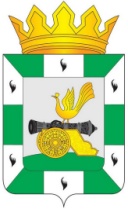 МУНИЦИПАЛЬНОЕ ОБРАЗОВАНИЕ «СМОЛЕНСКИЙ РАЙОН» СМОЛЕНСКОЙ ОБЛАСТИСМОЛЕНСКАЯ РАЙОННАЯ ДУМАРЕШЕНИЕот 30 ноября  2023 года   № 66Об утверждении прогнозного плана приватизации муниципального имущества муниципального образования «Смоленский район» Смоленской области на 2024 год	Рассмотрев представленный Администрацией муниципального образования «Смоленский район» Смоленской области прогнозный план приватизации муниципального имущества муниципального образования «Смоленский район» Смоленской области на 2024 год, руководствуясь Уставом муниципального образования «Смоленский район» Смоленской области, в соответствии с Федеральным законом от 21 декабря 2001 № 178-ФЗ «О приватизации государственного и муниципального имущества», Положением о порядке и условиях приватизации муниципального имущества, находящегося в муниципальной собственности муниципального образования «Смоленский район» Смоленской области, утвержденным решением Смоленской районной Думы от 26 февраля 2016 года № 15, Смоленская районная ДумаРЕШИЛА:Утвердить прилагаемый прогнозный план приватизации муниципального имущества муниципального образования «Смоленский район» Смоленской области на 2024 год.Решение вступает в силу после официального опубликования.Глава муниципального образования«Смоленский район» Смоленской области                                    О.Н. ПавлюченковаИсполняющий полномочияпредседателя Смоленской районной Думы                                            А.В. МасловПриложениек решению Смоленской районной Думы от 30 ноября 2023 года  № 66Прогнозный план приватизациимуниципального имущества муниципального образования«Смоленский район» Смоленской областина 2024 годМуниципальное унитарное предприятие,                                                                приватизация которого планируется в 2024 годуИное муниципальное имущество муниципального образования«Смоленский район» Смоленской области,                                                            которое планируется приватизировать в 2024 годуНаименование муниципального унитарного предприятия, местонахождениеПредполагаемый срок приватизацииПредполагаемый срок приватизацииВиды деятельности: Разведение молочного крупного рогатого скота, производство сырого молока. Выращивание зерновых культур. Выращивание зернобобовых культур. Выращивание однолетних кормовых культур. Разведение прочих пород крупного рогатого скота и буйволов, производство спермы. Предоставление услуг в области растениеводстваВиды деятельности: Разведение молочного крупного рогатого скота, производство сырого молока. Выращивание зерновых культур. Выращивание зернобобовых культур. Выращивание однолетних кормовых культур. Разведение прочих пород крупного рогатого скота и буйволов, производство спермы. Предоставление услуг в области растениеводстваВиды деятельности: Разведение молочного крупного рогатого скота, производство сырого молока. Выращивание зерновых культур. Выращивание зернобобовых культур. Выращивание однолетних кормовых культур. Разведение прочих пород крупного рогатого скота и буйволов, производство спермы. Предоставление услуг в области растениеводстваМуниципальное унитарное предприятие «Новое Замощье», Смоленская область, Смоленский район, д. Замощье, ул. Молодежная, д. 123Муниципальное унитарное предприятие «Новое Замощье», Смоленская область, Смоленский район, д. Замощье, ул. Молодежная, д. 123Второе полугодиеНаименование имущества, местонахождение, иные характеристикиПредполагаемый срок приватизацииПрогноз поступления денежных средств от продажи имущества (рублей)Автомобиль DAEWOO NEXIA идентификационный номер (VIN) XWB3L32EDCA238721, год изготовления ТС 2012, модель, № двигателя A15SMS6653381, шасси (рама) № отсутствует, кузов (кабина, прицеп) № XWB3L32EDCA238721, цвет кузова (кабины, прицепа) серебристый, государственный регистрационный знак Н657МТ67, паспорт транспортного средства 36 УС 174655, выдан 30.05.2012 ЗАО ПИИ «УЗДЭУАВТО-ВОРОНЕЖ», свидетельство о регистрации ТС 99 06 № 927597, выдано отд. № 1 МОРЭР ГИБДД УМВД России по Смоленской области 30.11.2018Первое полугодие200 000